Приложение 9Михаил Ларионов. Петух. Лучистый этюд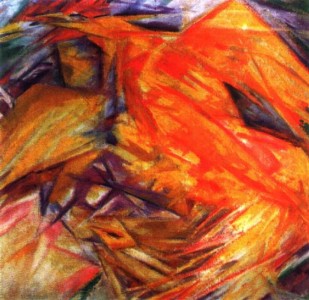 Анатолий Фоменко. Гомотопия         Мориц Эшер. Относительность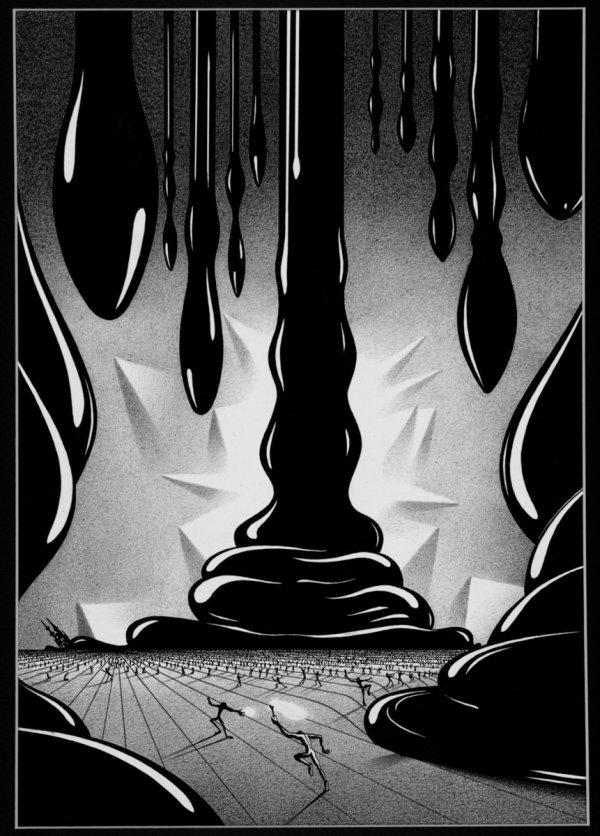 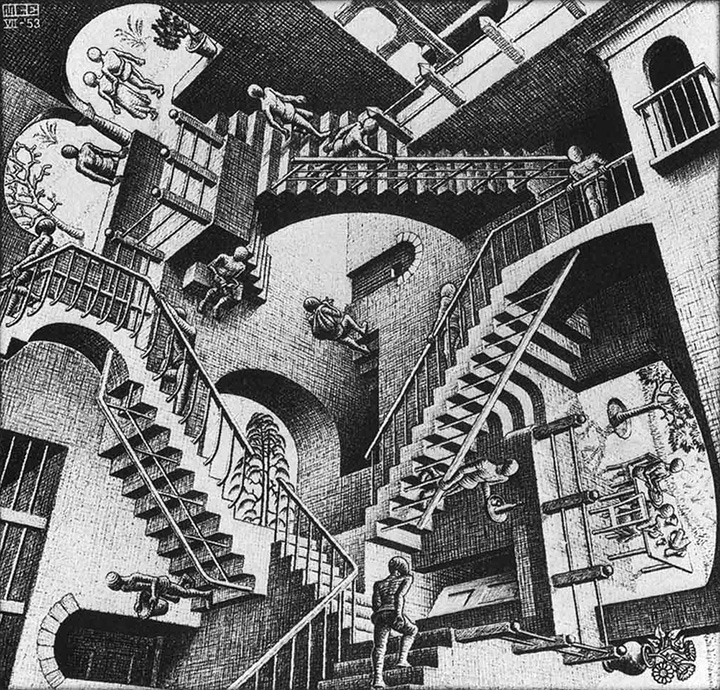 